SP7 Protokollsanteckning från Vänsterpartiet, Kommunstyrelsens sammanträde 2019-09-30Godkännande av Handlingsplan 2025 för Borås stadstrafikVänsterpartiets beslutsförslag är att ärendet återremitteras för fortsatt beredning. Bakgrunden till detta är vår uppfattning att det behövs en ny politiskt ledd konsultutredning om kollektivtrafikens framkomlighet i stadskärnan. Vidare anser vi att det i det presenterade förslaget finns flera frågetecken som behöver redas ut innan ett beslut om handlingsplan för stadstrafiken kan fattas.Det är Vänsterpartiets uppfattning att det finns ett gällande kommunfullmäktigebeslut om stadstrafikens dragning genom stadskärnan. Denna uppfattning har vi presenterat i en rad olika sammanhang, och vi menar att den styrande minoriteten ännu inte har kunnat visa att något annat gäller. Hänvisningar till att Västtrafik äger frågan bemöts av innehållet i det upprättade samverkansavtalet och i det brev från Västtrafiks VD som har skickats till gruppledarna. Den här frågan måste klargöras innan kommunstyrelsen kan fatta beslut om handlingsplanen.Hur stadstrafiken dras genom centrum är en viktig fråga som ytterst handlar om tillgängligheten till stadens centrala delar. Därför anser vi vidare att de remissvar som lämnades in i samband med utredningen om framtidens kollektivtrafik behöver beaktas i arbetet med handlingsplanen. I underlaget beskrivs hur en referensgrupp har haft möjlighet att påverka arbetet genom inspel – här ställer vi oss frågande till i vilken utsträckning politiska partier har haft möjlighet att påverka inriktningen på handlingsplanen. Stadstrafikens dragning genom centrum är en central strategisk fråga, som vi menar bör avgöras av kommunfullmäktige.Vår uppfattning är att det skulle vara ett misstag att innan beslut om linjesträckning har fattats låsa fast beslutsfattande församlingar genom omfattande infrastrukturinvesteringar, till exempel ombyggnationen av Krokshallstorget. En rimligare ordning är att först fatta beslut om linjesträckning och därefter diskutera vilka investeringar som behöver göras. Därför reagerar vi mot skrivningen att utformningen av Krokshallstorget ska utredas som en del av linje 1:s flytt. Var har beslut om att flytta linje 1 fattats? Vidare undrar vi varför ombyggnation av Krokshallstorget och Nybron prioriteras framför ombyggnation av Södra torget?Beslutar kommunstyrelsen att ärendet ska avgöras idag vill Vänsterpartiet på förhand avisera om att vi i vårt budgetförslag kommer att lyfta frågan om en politiskt ledd utredning om stadstrafikens dragning genom centrum.För Vänsterpartiet i KommunstyrelsenIda Legnemark och Stefan Lindborg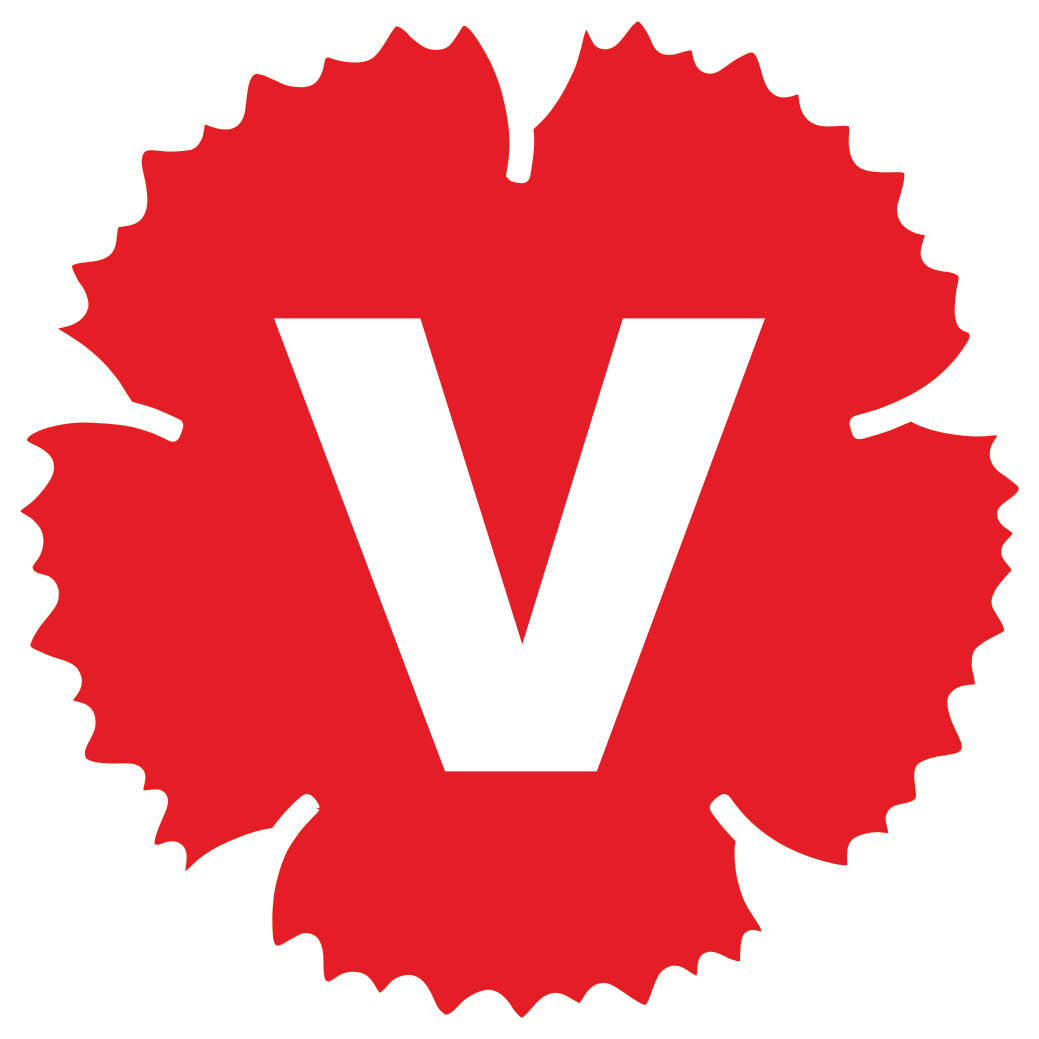 